袁周，男，主任医师，副教授，硕士研究生导师，博士，美国约翰霍普金斯医院胰腺中心访问学者。从事临床工作20余年，精通普外科疾病诊治，尤其是在肝胆胰肿瘤的诊治方面积累了丰富经验；擅长肝胆胰疾病的手术治疗，包括肝癌、胰腺癌、肝门胆管癌等，特别是肝胆胰复杂手术，如肝脏巨大肿瘤切除、腹腔镜肝脏胰腺手术等；对于胰腺良性肿瘤，提出以保留胰腺功能为主的“损伤控制性手术”。近年来开展精准肝胆胰手术，取得良好效果。主持国家自然基金课题和上海市自然科学基金各一项，参与国家级、省部级课题数项，在国内外权威学术期刊上发表文章五十余篇，其中SCI收录16篇，参编专著3本，英文专著1本。现任中国医疗保健促进会胰腺疾病分会委员、上海市医师协会肿瘤分会委员、上海市普外科分会青年委员、上海市抗癌协会胰腺癌分会委员等职务，同时担任《中国普通外科杂志》、《世界华人消化杂志》和《Tumor》等编委。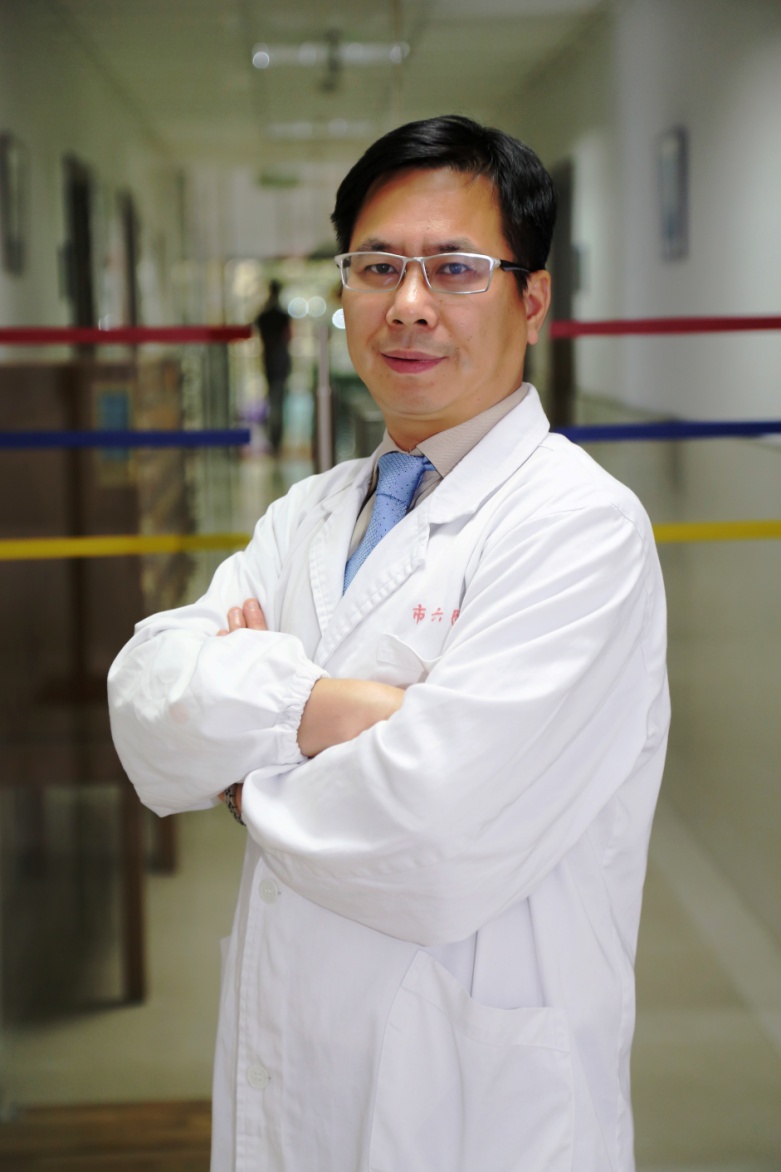 